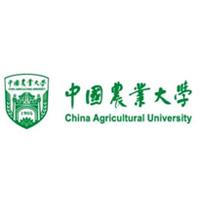 中国农业大学研究生自主创新研究基金项目立项申报书项目名称：                               项目负责人：                             所属学院：                               指导教师：                               项目类别：□ 自然科学类     □ 人文社科类          □ 疫情防控专项中国农业大学研究生院（党委研工部）制    年    月    日（双面打印）填  写  说  明一、本申报书适用于中国农业大学研究生自主创新研究基金项目。二、本申报书中文字需用宋体小四号字填写。三、请完整填写，没有内容的项目请用“/”或“无”表示。四、本申报书请用A4纸双面打印、装订、签字（章），一式二份交至研究生院综合处。项目名称项目名称项目名称项目名称项目名称项目名称项目名称项目类别项目类别项目类别项目类别项目类别项目类别项目类别□自然科学类    □人文社科类    □疫情防控专项□自然科学类    □人文社科类    □疫情防控专项□自然科学类    □人文社科类    □疫情防控专项□自然科学类    □人文社科类    □疫情防控专项□自然科学类    □人文社科类    □疫情防控专项□自然科学类    □人文社科类    □疫情防控专项□自然科学类    □人文社科类    □疫情防控专项□自然科学类    □人文社科类    □疫情防控专项□自然科学类    □人文社科类    □疫情防控专项□自然科学类    □人文社科类    □疫情防控专项□自然科学类    □人文社科类    □疫情防控专项□自然科学类    □人文社科类    □疫情防控专项□自然科学类    □人文社科类    □疫情防控专项□自然科学类    □人文社科类    □疫情防控专项□自然科学类    □人文社科类    □疫情防控专项执行期执行期执行期执行期执行期执行期执行期申请金额（万）申请金额（万）申请金额（万）申请金额（万）申请金额（万）申请金额（万）申请人基本情况申请人基本情况申请人基本情况申请人基本情况申请人基本情况申请人基本情况申请人基本情况申请人基本情况申请人基本情况申请人基本情况申请人基本情况申请人基本情况申请人基本情况申请人基本情况申请人基本情况申请人基本情况申请人基本情况申请人基本情况申请人基本情况申请人基本情况申请人基本情况申请人基本情况姓名姓名姓名姓名姓名性别性别性别学号学号学号学号学号学院学院学院学院学院手机手机手机邮箱邮箱邮箱邮箱邮箱参加人基本情况参加人基本情况参加人基本情况参加人基本情况参加人基本情况参加人基本情况参加人基本情况参加人基本情况参加人基本情况参加人基本情况参加人基本情况参加人基本情况参加人基本情况参加人基本情况参加人基本情况参加人基本情况参加人基本情况参加人基本情况参加人基本情况参加人基本情况参加人基本情况参加人基本情况序号姓名姓名姓名姓名姓名学院学院学院学院专业专业专业专业学号学号学号学号工作任务工作任务工作任务工作任务123指导教师情况指导教师情况指导教师情况指导教师情况指导教师情况指导教师情况指导教师情况指导教师情况指导教师情况指导教师情况指导教师情况指导教师情况指导教师情况指导教师情况指导教师情况指导教师情况指导教师情况指导教师情况指导教师情况指导教师情况指导教师情况指导教师情况姓名姓名姓名姓名性别性别性别职称职称职称所属单位所属单位所属单位所属单位手机手机手机邮箱邮箱邮箱项目摘要项目摘要项目摘要项目摘要项目摘要项目摘要项目摘要项目摘要项目摘要项目摘要项目摘要项目摘要项目摘要项目摘要项目摘要项目摘要项目摘要项目摘要项目摘要项目摘要项目摘要项目摘要（限300字内）（限300字内）（限300字内）（限300字内）（限300字内）（限300字内）（限300字内）（限300字内）（限300字内）（限300字内）（限300字内）（限300字内）（限300字内）（限300字内）（限300字内）（限300字内）（限300字内）（限300字内）（限300字内）（限300字内）（限300字内）（限300字内）关键词关键词关键词是否为交叉学科研究是否为交叉学科研究是否为交叉学科研究是否为交叉学科研究是否为交叉学科研究是否为交叉学科研究是否为交叉学科研究是否为交叉学科研究立项报告（可加页）立项报告（可加页）立项报告（可加页）立项报告（可加页）立项报告（可加页）立项报告（可加页）立项报告（可加页）立项报告（可加页）立项报告（可加页）立项报告（可加页）立项报告（可加页）立项报告（可加页）立项报告（可加页）立项报告（可加页）立项报告（可加页）立项报告（可加页）立项报告（可加页）立项报告（可加页）立项报告（可加页）立项报告（可加页）立项报告（可加页）立项报告（可加页）立项依据立项依据立项依据研究内容与目标研究内容与目标研究内容与目标研究方案研究方案研究方案（包括研究方法、技术路线、进度安排等）（包括研究方法、技术路线、进度安排等）（包括研究方法、技术路线、进度安排等）（包括研究方法、技术路线、进度安排等）（包括研究方法、技术路线、进度安排等）（包括研究方法、技术路线、进度安排等）（包括研究方法、技术路线、进度安排等）（包括研究方法、技术路线、进度安排等）（包括研究方法、技术路线、进度安排等）（包括研究方法、技术路线、进度安排等）（包括研究方法、技术路线、进度安排等）（包括研究方法、技术路线、进度安排等）（包括研究方法、技术路线、进度安排等）（包括研究方法、技术路线、进度安排等）（包括研究方法、技术路线、进度安排等）（包括研究方法、技术路线、进度安排等）（包括研究方法、技术路线、进度安排等）（包括研究方法、技术路线、进度安排等）（包括研究方法、技术路线、进度安排等）预期研究成果预期研究成果预期研究成果工作基础与条件工作基础与条件工作基础与条件经费预算及测算依据经费预算及测算依据经费预算及测算依据经费预算及测算依据经费预算及测算依据经费预算及测算依据经费预算及测算依据经费预算及测算依据经费预算及测算依据经费预算及测算依据经费预算及测算依据经费预算及测算依据经费预算及测算依据经费预算及测算依据经费预算及测算依据经费预算及测算依据经费预算及测算依据经费预算及测算依据经费预算及测算依据经费预算及测算依据经费预算及测算依据经费预算及测算依据项目支出明细预算项目支出明细预算支出明细科目支出明细科目支出明细科目支出明细科目支出明细科目支出明细科目支出明细科目支出明细科目支出明细科目支出明细科目支出明细科目支出明细科目支出明细科目金额（万元，保留两位小数）金额（万元，保留两位小数）金额（万元，保留两位小数）金额（万元，保留两位小数）金额（万元，保留两位小数）金额（万元，保留两位小数）金额（万元，保留两位小数）项目支出明细预算项目支出明细预算1．设备费1．设备费1．设备费1．设备费1．设备费1．设备费1．设备费1．设备费1．设备费1．设备费1．设备费1．设备费1．设备费项目支出明细预算项目支出明细预算2．材料费2．材料费2．材料费2．材料费2．材料费2．材料费2．材料费2．材料费2．材料费2．材料费2．材料费2．材料费2．材料费项目支出明细预算项目支出明细预算3．测试化验加工费3．测试化验加工费3．测试化验加工费3．测试化验加工费3．测试化验加工费3．测试化验加工费3．测试化验加工费3．测试化验加工费3．测试化验加工费3．测试化验加工费3．测试化验加工费3．测试化验加工费3．测试化验加工费项目支出明细预算项目支出明细预算4．差旅费4．差旅费4．差旅费4．差旅费4．差旅费4．差旅费4．差旅费4．差旅费4．差旅费4．差旅费4．差旅费4．差旅费4．差旅费项目支出明细预算项目支出明细预算5．会议费5．会议费5．会议费5．会议费5．会议费5．会议费5．会议费5．会议费5．会议费5．会议费5．会议费5．会议费5．会议费项目支出明细预算项目支出明细预算6．国际合作与交流费6．国际合作与交流费6．国际合作与交流费6．国际合作与交流费6．国际合作与交流费6．国际合作与交流费6．国际合作与交流费6．国际合作与交流费6．国际合作与交流费6．国际合作与交流费6．国际合作与交流费6．国际合作与交流费6．国际合作与交流费项目支出明细预算项目支出明细预算7．出版/文献/信息传播/知识产权事务费7．出版/文献/信息传播/知识产权事务费7．出版/文献/信息传播/知识产权事务费7．出版/文献/信息传播/知识产权事务费7．出版/文献/信息传播/知识产权事务费7．出版/文献/信息传播/知识产权事务费7．出版/文献/信息传播/知识产权事务费7．出版/文献/信息传播/知识产权事务费7．出版/文献/信息传播/知识产权事务费7．出版/文献/信息传播/知识产权事务费7．出版/文献/信息传播/知识产权事务费7．出版/文献/信息传播/知识产权事务费7．出版/文献/信息传播/知识产权事务费项目支出明细预算项目支出明细预算8．劳务费8．劳务费8．劳务费8．劳务费8．劳务费8．劳务费8．劳务费8．劳务费8．劳务费8．劳务费8．劳务费8．劳务费8．劳务费项目支出明细预算项目支出明细预算9．专家咨询费9．专家咨询费9．专家咨询费9．专家咨询费9．专家咨询费9．专家咨询费9．专家咨询费9．专家咨询费9．专家咨询费9．专家咨询费9．专家咨询费9．专家咨询费9．专家咨询费项目支出明细预算项目支出明细预算合   计合   计合   计合   计合   计合   计合   计合   计合   计合   计合   计合   计合   计测算依据及说明测算依据及说明签字盖章签字盖章签字盖章签字盖章签字盖章签字盖章签字盖章签字盖章签字盖章签字盖章签字盖章签字盖章签字盖章签字盖章签字盖章签字盖章签字盖章签字盖章签字盖章签字盖章签字盖章签字盖章申请者承诺：我保证本立项申报书内容的真实性，如果获得基金项目资助，将按照申报书和项目批准通知实施本项目，严格遵守国家和学校有关资助项目、财务等各项管理规定，保证按期、按计划完成研究工作。                                 签字：                                               年    月    日申请者承诺：我保证本立项申报书内容的真实性，如果获得基金项目资助，将按照申报书和项目批准通知实施本项目，严格遵守国家和学校有关资助项目、财务等各项管理规定，保证按期、按计划完成研究工作。                                 签字：                                               年    月    日申请者承诺：我保证本立项申报书内容的真实性，如果获得基金项目资助，将按照申报书和项目批准通知实施本项目，严格遵守国家和学校有关资助项目、财务等各项管理规定，保证按期、按计划完成研究工作。                                 签字：                                               年    月    日申请者承诺：我保证本立项申报书内容的真实性，如果获得基金项目资助，将按照申报书和项目批准通知实施本项目，严格遵守国家和学校有关资助项目、财务等各项管理规定，保证按期、按计划完成研究工作。                                 签字：                                               年    月    日申请者承诺：我保证本立项申报书内容的真实性，如果获得基金项目资助，将按照申报书和项目批准通知实施本项目，严格遵守国家和学校有关资助项目、财务等各项管理规定，保证按期、按计划完成研究工作。                                 签字：                                               年    月    日申请者承诺：我保证本立项申报书内容的真实性，如果获得基金项目资助，将按照申报书和项目批准通知实施本项目，严格遵守国家和学校有关资助项目、财务等各项管理规定，保证按期、按计划完成研究工作。                                 签字：                                               年    月    日申请者承诺：我保证本立项申报书内容的真实性，如果获得基金项目资助，将按照申报书和项目批准通知实施本项目，严格遵守国家和学校有关资助项目、财务等各项管理规定，保证按期、按计划完成研究工作。                                 签字：                                               年    月    日申请者承诺：我保证本立项申报书内容的真实性，如果获得基金项目资助，将按照申报书和项目批准通知实施本项目，严格遵守国家和学校有关资助项目、财务等各项管理规定，保证按期、按计划完成研究工作。                                 签字：                                               年    月    日申请者承诺：我保证本立项申报书内容的真实性，如果获得基金项目资助，将按照申报书和项目批准通知实施本项目，严格遵守国家和学校有关资助项目、财务等各项管理规定，保证按期、按计划完成研究工作。                                 签字：                                               年    月    日申请者承诺：我保证本立项申报书内容的真实性，如果获得基金项目资助，将按照申报书和项目批准通知实施本项目，严格遵守国家和学校有关资助项目、财务等各项管理规定，保证按期、按计划完成研究工作。                                 签字：                                               年    月    日申请者承诺：我保证本立项申报书内容的真实性，如果获得基金项目资助，将按照申报书和项目批准通知实施本项目，严格遵守国家和学校有关资助项目、财务等各项管理规定，保证按期、按计划完成研究工作。                                 签字：                                               年    月    日申请者承诺：我保证本立项申报书内容的真实性，如果获得基金项目资助，将按照申报书和项目批准通知实施本项目，严格遵守国家和学校有关资助项目、财务等各项管理规定，保证按期、按计划完成研究工作。                                 签字：                                               年    月    日申请者承诺：我保证本立项申报书内容的真实性，如果获得基金项目资助，将按照申报书和项目批准通知实施本项目，严格遵守国家和学校有关资助项目、财务等各项管理规定，保证按期、按计划完成研究工作。                                 签字：                                               年    月    日申请者承诺：我保证本立项申报书内容的真实性，如果获得基金项目资助，将按照申报书和项目批准通知实施本项目，严格遵守国家和学校有关资助项目、财务等各项管理规定，保证按期、按计划完成研究工作。                                 签字：                                               年    月    日申请者承诺：我保证本立项申报书内容的真实性，如果获得基金项目资助，将按照申报书和项目批准通知实施本项目，严格遵守国家和学校有关资助项目、财务等各项管理规定，保证按期、按计划完成研究工作。                                 签字：                                               年    月    日申请者承诺：我保证本立项申报书内容的真实性，如果获得基金项目资助，将按照申报书和项目批准通知实施本项目，严格遵守国家和学校有关资助项目、财务等各项管理规定，保证按期、按计划完成研究工作。                                 签字：                                               年    月    日申请者承诺：我保证本立项申报书内容的真实性，如果获得基金项目资助，将按照申报书和项目批准通知实施本项目，严格遵守国家和学校有关资助项目、财务等各项管理规定，保证按期、按计划完成研究工作。                                 签字：                                               年    月    日申请者承诺：我保证本立项申报书内容的真实性，如果获得基金项目资助，将按照申报书和项目批准通知实施本项目，严格遵守国家和学校有关资助项目、财务等各项管理规定，保证按期、按计划完成研究工作。                                 签字：                                               年    月    日申请者承诺：我保证本立项申报书内容的真实性，如果获得基金项目资助，将按照申报书和项目批准通知实施本项目，严格遵守国家和学校有关资助项目、财务等各项管理规定，保证按期、按计划完成研究工作。                                 签字：                                               年    月    日申请者承诺：我保证本立项申报书内容的真实性，如果获得基金项目资助，将按照申报书和项目批准通知实施本项目，严格遵守国家和学校有关资助项目、财务等各项管理规定，保证按期、按计划完成研究工作。                                 签字：                                               年    月    日申请者承诺：我保证本立项申报书内容的真实性，如果获得基金项目资助，将按照申报书和项目批准通知实施本项目，严格遵守国家和学校有关资助项目、财务等各项管理规定，保证按期、按计划完成研究工作。                                 签字：                                               年    月    日申请者承诺：我保证本立项申报书内容的真实性，如果获得基金项目资助，将按照申报书和项目批准通知实施本项目，严格遵守国家和学校有关资助项目、财务等各项管理规定，保证按期、按计划完成研究工作。                                 签字：                                               年    月    日指导教师承诺：本人同意指导申请人开展项目的研究工作，监督检查项目进展，并在科研条件、学术指导等方面能够提供必要支持和帮助。                                          签字：                                                   年    月    日指导教师承诺：本人同意指导申请人开展项目的研究工作，监督检查项目进展，并在科研条件、学术指导等方面能够提供必要支持和帮助。                                          签字：                                                   年    月    日指导教师承诺：本人同意指导申请人开展项目的研究工作，监督检查项目进展，并在科研条件、学术指导等方面能够提供必要支持和帮助。                                          签字：                                                   年    月    日指导教师承诺：本人同意指导申请人开展项目的研究工作，监督检查项目进展，并在科研条件、学术指导等方面能够提供必要支持和帮助。                                          签字：                                                   年    月    日指导教师承诺：本人同意指导申请人开展项目的研究工作，监督检查项目进展，并在科研条件、学术指导等方面能够提供必要支持和帮助。                                          签字：                                                   年    月    日指导教师承诺：本人同意指导申请人开展项目的研究工作，监督检查项目进展，并在科研条件、学术指导等方面能够提供必要支持和帮助。                                          签字：                                                   年    月    日指导教师承诺：本人同意指导申请人开展项目的研究工作，监督检查项目进展，并在科研条件、学术指导等方面能够提供必要支持和帮助。                                          签字：                                                   年    月    日指导教师承诺：本人同意指导申请人开展项目的研究工作，监督检查项目进展，并在科研条件、学术指导等方面能够提供必要支持和帮助。                                          签字：                                                   年    月    日指导教师承诺：本人同意指导申请人开展项目的研究工作，监督检查项目进展，并在科研条件、学术指导等方面能够提供必要支持和帮助。                                          签字：                                                   年    月    日指导教师承诺：本人同意指导申请人开展项目的研究工作，监督检查项目进展，并在科研条件、学术指导等方面能够提供必要支持和帮助。                                          签字：                                                   年    月    日指导教师承诺：本人同意指导申请人开展项目的研究工作，监督检查项目进展，并在科研条件、学术指导等方面能够提供必要支持和帮助。                                          签字：                                                   年    月    日指导教师承诺：本人同意指导申请人开展项目的研究工作，监督检查项目进展，并在科研条件、学术指导等方面能够提供必要支持和帮助。                                          签字：                                                   年    月    日指导教师承诺：本人同意指导申请人开展项目的研究工作，监督检查项目进展，并在科研条件、学术指导等方面能够提供必要支持和帮助。                                          签字：                                                   年    月    日指导教师承诺：本人同意指导申请人开展项目的研究工作，监督检查项目进展，并在科研条件、学术指导等方面能够提供必要支持和帮助。                                          签字：                                                   年    月    日指导教师承诺：本人同意指导申请人开展项目的研究工作，监督检查项目进展，并在科研条件、学术指导等方面能够提供必要支持和帮助。                                          签字：                                                   年    月    日指导教师承诺：本人同意指导申请人开展项目的研究工作，监督检查项目进展，并在科研条件、学术指导等方面能够提供必要支持和帮助。                                          签字：                                                   年    月    日指导教师承诺：本人同意指导申请人开展项目的研究工作，监督检查项目进展，并在科研条件、学术指导等方面能够提供必要支持和帮助。                                          签字：                                                   年    月    日指导教师承诺：本人同意指导申请人开展项目的研究工作，监督检查项目进展，并在科研条件、学术指导等方面能够提供必要支持和帮助。                                          签字：                                                   年    月    日指导教师承诺：本人同意指导申请人开展项目的研究工作，监督检查项目进展，并在科研条件、学术指导等方面能够提供必要支持和帮助。                                          签字：                                                   年    月    日指导教师承诺：本人同意指导申请人开展项目的研究工作，监督检查项目进展，并在科研条件、学术指导等方面能够提供必要支持和帮助。                                          签字：                                                   年    月    日指导教师承诺：本人同意指导申请人开展项目的研究工作，监督检查项目进展，并在科研条件、学术指导等方面能够提供必要支持和帮助。                                          签字：                                                   年    月    日指导教师承诺：本人同意指导申请人开展项目的研究工作，监督检查项目进展，并在科研条件、学术指导等方面能够提供必要支持和帮助。                                          签字：                                                   年    月    日所在学院意见：                                    负责人签字：                                                （公章）年    月    日所在学院意见：                                    负责人签字：                                                （公章）年    月    日所在学院意见：                                    负责人签字：                                                （公章）年    月    日所在学院意见：                                    负责人签字：                                                （公章）年    月    日所在学院意见：                                    负责人签字：                                                （公章）年    月    日所在学院意见：                                    负责人签字：                                                （公章）年    月    日所在学院意见：                                    负责人签字：                                                （公章）年    月    日所在学院意见：                                    负责人签字：                                                （公章）年    月    日所在学院意见：                                    负责人签字：                                                （公章）年    月    日所在学院意见：                                    负责人签字：                                                （公章）年    月    日所在学院意见：                                    负责人签字：                                                （公章）年    月    日所在学院意见：                                    负责人签字：                                                （公章）年    月    日所在学院意见：                                    负责人签字：                                                （公章）年    月    日所在学院意见：                                    负责人签字：                                                （公章）年    月    日所在学院意见：                                    负责人签字：                                                （公章）年    月    日所在学院意见：                                    负责人签字：                                                （公章）年    月    日所在学院意见：                                    负责人签字：                                                （公章）年    月    日所在学院意见：                                    负责人签字：                                                （公章）年    月    日所在学院意见：                                    负责人签字：                                                （公章）年    月    日所在学院意见：                                    负责人签字：                                                （公章）年    月    日所在学院意见：                                    负责人签字：                                                （公章）年    月    日所在学院意见：                                    负责人签字：                                                （公章）年    月    日专家评审意见：                                         签字： 年    月    日专家评审意见：                                         签字： 年    月    日专家评审意见：                                         签字： 年    月    日专家评审意见：                                         签字： 年    月    日专家评审意见：                                         签字： 年    月    日专家评审意见：                                         签字： 年    月    日专家评审意见：                                         签字： 年    月    日专家评审意见：                                         签字： 年    月    日专家评审意见：                                         签字： 年    月    日专家评审意见：                                         签字： 年    月    日专家评审意见：                                         签字： 年    月    日专家评审意见：                                         签字： 年    月    日专家评审意见：                                         签字： 年    月    日专家评审意见：                                         签字： 年    月    日专家评审意见：                                         签字： 年    月    日专家评审意见：                                         签字： 年    月    日专家评审意见：                                         签字： 年    月    日专家评审意见：                                         签字： 年    月    日专家评审意见：                                         签字： 年    月    日专家评审意见：                                         签字： 年    月    日专家评审意见：                                         签字： 年    月    日专家评审意见：                                         签字： 年    月    日学校审批意见：                                   负责人签字：（公章）年    月    日学校审批意见：                                   负责人签字：（公章）年    月    日学校审批意见：                                   负责人签字：（公章）年    月    日学校审批意见：                                   负责人签字：（公章）年    月    日学校审批意见：                                   负责人签字：（公章）年    月    日学校审批意见：                                   负责人签字：（公章）年    月    日学校审批意见：                                   负责人签字：（公章）年    月    日学校审批意见：                                   负责人签字：（公章）年    月    日学校审批意见：                                   负责人签字：（公章）年    月    日学校审批意见：                                   负责人签字：（公章）年    月    日学校审批意见：                                   负责人签字：（公章）年    月    日学校审批意见：                                   负责人签字：（公章）年    月    日学校审批意见：                                   负责人签字：（公章）年    月    日学校审批意见：                                   负责人签字：（公章）年    月    日学校审批意见：                                   负责人签字：（公章）年    月    日学校审批意见：                                   负责人签字：（公章）年    月    日学校审批意见：                                   负责人签字：（公章）年    月    日学校审批意见：                                   负责人签字：（公章）年    月    日学校审批意见：                                   负责人签字：（公章）年    月    日学校审批意见：                                   负责人签字：（公章）年    月    日学校审批意见：                                   负责人签字：（公章）年    月    日学校审批意见：                                   负责人签字：（公章）年    月    日